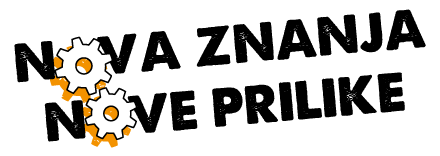 PRIJAVNICAZa sudjelovanje u programu osposobljavanja za Voditelja izrade i provedbe projekata financiranih iz EU u projektu Nova znanja – nove prilikeUP.02.1.1.06.0082.IME I PREZIME:  _____________________________________,  OIB:  _____________________________ADRESA:  _________________________________________________________________ZAVRŠENO OBRAZOVANJE: _____________________________________________________KONTAKT TELEFON: ______________________, MAIL ADRESA: _________________________________1.ŠTO VAS JE MOTIVIRALO ZA PRIJAVU NA PROGRAM OSPOSOBLJAVANJA ZA VODITELJA IZRADE I PROVEDBE PROJEKATA FINANCIRANIH IZ EU?__________________________________________________________________________________________________________________________________________________________________________2. IMATE LI PRETHODNO STEČENO ISKUSTVO U PISANJU I PROVEDBI PROJEKATA?                                 DA                                               NE2.1. UKOLIKO IMATE, OPIŠITE GA!__________________________________________________________________________________________________________________________________________________________________________Sukladno Općoj uredbi o zaštiti podataka (EU) 2016/679 te Zakonu o provedbi opće uredbe o zaštiti podataka dajem izričitu privolu Udruzi žena Vukovar, kako može poduzimati radnje vezano za prikupljanje i obradu mojih osobnih podataka te fotografiranje za vrijeme provođenja projektnih aktivnosti , a u svrhu provedbe projekta Nova znanja – nove prilike , kodni broj UP.02.1.1.06.0082.Svojim potpisom također potvrđujem da sam upoznat/a s pravom da u svakom trenutku tijekom provedbe projekta mogu zatražiti pristup svojim osobnim podacima te ispravak, brisanje, ili ograničenje  obrade mojih osobnih podataka, kao i pravo na podnošenje prigovora na obradu mojih osobnih podataka.Ova privola je dana dobrovoljno, te sam upoznat/a da je u svakom trenutku mogu povući te tražiti prestanak daljne obrade svojih osobnih podataka.Povlačenje privole ne utječe na zakonitost obrade koja se temelji na privoli prije nego je povučena.